YEAR 11 GCSE REVISION TIMETABLESTUDENT BOOKLETThis student guide is to help you prepare for your mock exams which begin on 15th November 2021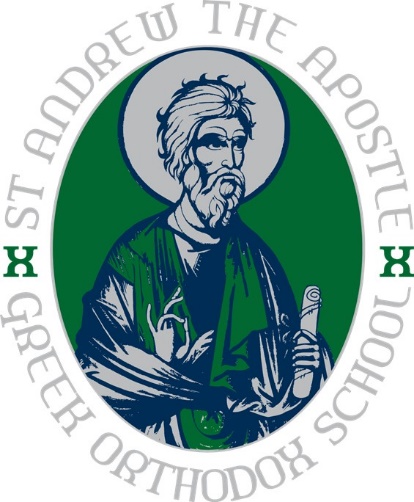 Example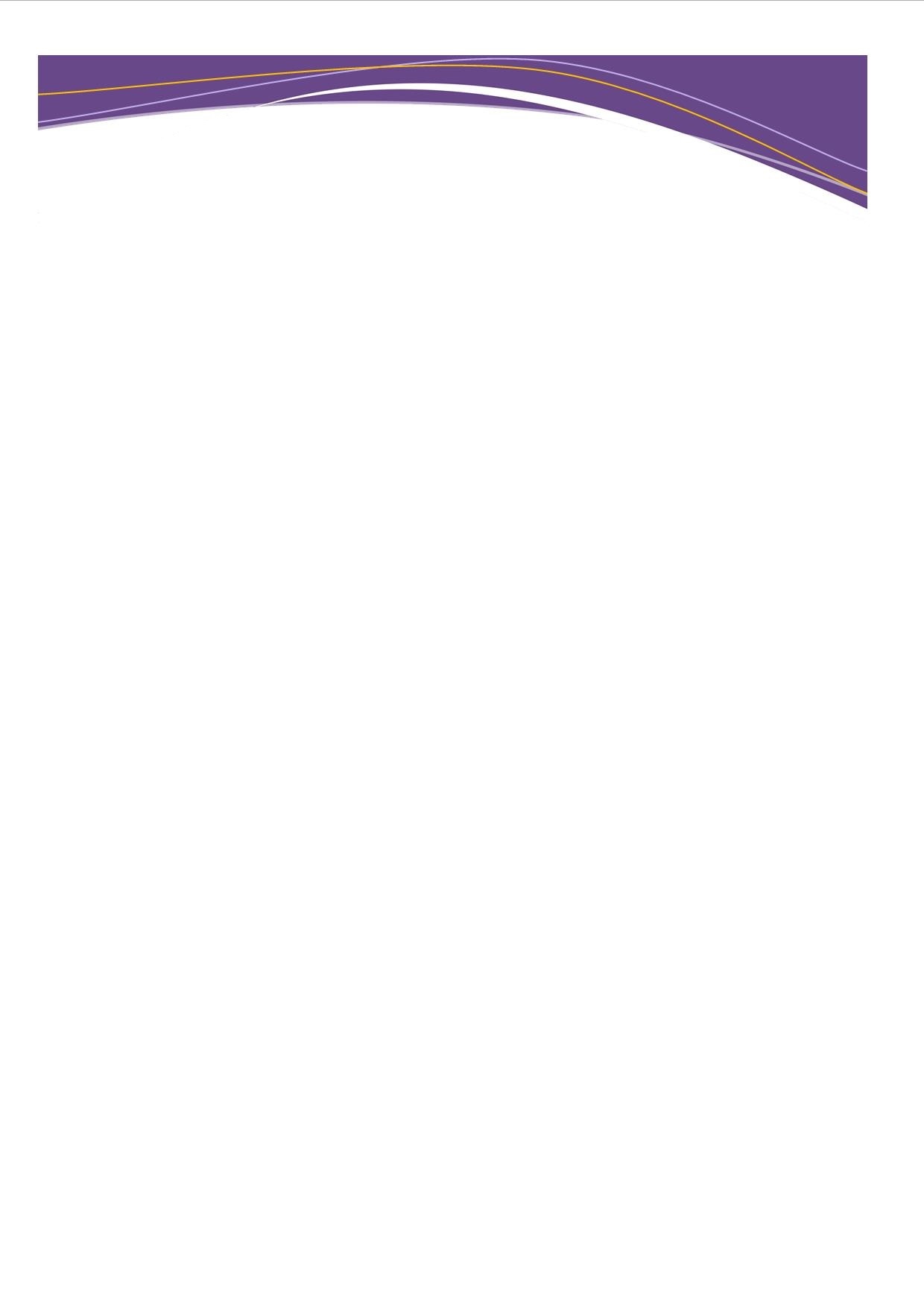 TIMEDAYDAYDAYDAYDAYDAYDAYDAYTIMEMondayTuesdayWednesdayThursdayFridaySaturdaySundayTIME8.00amSCHOOLSCHOOLSCHOOLSCHOOLSCHOOLTIME9.00amSCHOOLSCHOOLSCHOOLSCHOOLSCHOOLTIME10.00amSCHOOLSCHOOLSCHOOLSCHOOLSCHOOLTIME11.00amSCHOOLSCHOOLSCHOOLSCHOOLSCHOOLTIME12.00pmSCHOOLSCHOOLSCHOOLSCHOOLSCHOOLTIME1.00pmSCHOOLSCHOOLSCHOOLSCHOOLSCHOOLTIME2.00pmSCHOOLSCHOOLSCHOOLSCHOOLSCHOOLTIME3.00pmSCHOOLSCHOOLSCHOOLSCHOOLSCHOOLTIME4.00pmTIME5.00pmEnglish  An Inspector CallsGeography: Natural HazardsFrench  Jours ordinaires, jours de fêteTIME6.00pmBiology : cells: Structure and functionChemistry:  Life Cycle Assessment and RecyclingRS: Religion & LifeTIME7.00pmDinner/TVMaths: CalculatorExample questionsTIME8.00pmMaths: non calculatorExample questions Dinner/TVTIME9.00pmTIMEW/C: ______________________W/C: ______________________W/C: ______________________W/C: ______________________W/C: ______________________W/C: ______________________W/C: ______________________W/C: ______________________TIMEMondayTuesdayWednesdayThursdayFridaySaturdaySundayTIME8.00amSCHOOLSCHOOLSCHOOLSCHOOLSCHOOLTIME9.00amSCHOOLSCHOOLSCHOOLSCHOOLSCHOOLTIME10.00amSCHOOLSCHOOLSCHOOLSCHOOLSCHOOLTIME11.00amSCHOOLSCHOOLSCHOOLSCHOOLSCHOOLTIME12.00pmSCHOOLSCHOOLSCHOOLSCHOOLSCHOOLTIME1.00pmSCHOOLSCHOOLSCHOOLSCHOOLSCHOOLTIME2.00pmSCHOOLSCHOOLSCHOOLSCHOOLSCHOOLTIME3.00pmSCHOOLSCHOOLSCHOOLSCHOOLSCHOOLTIME4.00pmTIME5.00pmTIME6.00pmTIME7.00pmTIME8.00pmTIME9.00pmTIMEW/C: ____________     YEAR 11 STUDY / REVISION TIMETABLE – HOLIDAYW/C: ____________     YEAR 11 STUDY / REVISION TIMETABLE – HOLIDAYW/C: ____________     YEAR 11 STUDY / REVISION TIMETABLE – HOLIDAYW/C: ____________     YEAR 11 STUDY / REVISION TIMETABLE – HOLIDAYW/C: ____________     YEAR 11 STUDY / REVISION TIMETABLE – HOLIDAYW/C: ____________     YEAR 11 STUDY / REVISION TIMETABLE – HOLIDAYW/C: ____________     YEAR 11 STUDY / REVISION TIMETABLE – HOLIDAYW/C: ____________     YEAR 11 STUDY / REVISION TIMETABLE – HOLIDAYTIMEMondayTuesdayWednesdayThursdayFridaySaturdaySundayTIME8.00amTIME9.00amTIME10.00amTIME11.00amTIME12.00pmTIME1.00pmTIME2.00pmTIME3.00pmTIME4.00pmTIME5.00pmTIME6.00pmTIME7.00pmTIME8.00pmTIME9.00pmSubjectWhen are the dates for the exams?Do I know what topics I need to revise? Do I have the resources I need?English LanguageEnglish LiteratureMathsScienceRPGCSE Option A:GCSE Option B:GCSE Option C:GCSE Option D:WEEK COMMENCINGTOPICS TO REVISETOPICS TO REVIEW18th October25th October (Half Term)1st November 8th November 15th NovemberMocks begin22nd November Mocks continueW/C: ______________________W/C: ______________________W/C: ______________________YEAR 11 STUDY / REVISION TIMETABLE – TERM TIMEYEAR 11 STUDY / REVISION TIMETABLE – TERM TIMEYEAR 11 STUDY / REVISION TIMETABLE – TERM TIMEYEAR 11 STUDY / REVISION TIMETABLE – TERM TIMEYEAR 11 STUDY / REVISION TIMETABLE – TERM TIMEYEAR 11 STUDY / REVISION TIMETABLE – TERM TIMETIMEDAYDAYDAYDAYDAYDAYDAYDAYDAYTIMEMondayTuesdayTuesdayWednesdayThursdayFridaySaturdaySundayTIME8.00amSCHOOL TIMESCHOOL TIMESCHOOL TIMESCHOOL TIMESCHOOL TIMESCHOOL TIMETIME9.00amSCHOOL TIMESCHOOL TIMESCHOOL TIMESCHOOL TIMESCHOOL TIMESCHOOL TIMETIME10.00amSCHOOL TIMESCHOOL TIMESCHOOL TIMESCHOOL TIMESCHOOL TIMESCHOOL TIMETIME11.00amSCHOOL TIMESCHOOL TIMESCHOOL TIMESCHOOL TIMESCHOOL TIMESCHOOL TIMETIME12.00pmSCHOOL TIMESCHOOL TIMESCHOOL TIMESCHOOL TIMESCHOOL TIMESCHOOL TIMETIME1.00pmSCHOOL TIMESCHOOL TIMESCHOOL TIMESCHOOL TIMESCHOOL TIMESCHOOL TIMETIME2.00pmSCHOOL TIMESCHOOL TIMESCHOOL TIMESCHOOL TIMESCHOOL TIMESCHOOL TIMETIME3.00pmSCHOOL TIMESCHOOL TIMESCHOOL TIMESCHOOL TIMESCHOOL TIMESCHOOL TIMETIME4.00pmTIME5.00pmTIME6.00pmTIME7.00pmTIME8.00pmTIME9.00pmW/C: ______________________W/C: ______________________W/C: ______________________YEAR 11 STUDY / REVISION TIMETABLE – TERM TIMEYEAR 11 STUDY / REVISION TIMETABLE – TERM TIMEYEAR 11 STUDY / REVISION TIMETABLE – TERM TIMEYEAR 11 STUDY / REVISION TIMETABLE – TERM TIMEYEAR 11 STUDY / REVISION TIMETABLE – TERM TIMEYEAR 11 STUDY / REVISION TIMETABLE – TERM TIMETIMEDAYDAYDAYDAYDAYDAYDAYDAYDAYTIMEMondayTuesdayTuesdayWednesdayThursdayFridaySaturdaySundayTIME8.00amSCHOOL TIMESCHOOL TIMESCHOOL TIMESCHOOL TIMESCHOOL TIMESCHOOL TIMETIME9.00amSCHOOL TIMESCHOOL TIMESCHOOL TIMESCHOOL TIMESCHOOL TIMESCHOOL TIMETIME10.00amSCHOOL TIMESCHOOL TIMESCHOOL TIMESCHOOL TIMESCHOOL TIMESCHOOL TIMETIME11.00amSCHOOL TIMESCHOOL TIMESCHOOL TIMESCHOOL TIMESCHOOL TIMESCHOOL TIMETIME12.00pmSCHOOL TIMESCHOOL TIMESCHOOL TIMESCHOOL TIMESCHOOL TIMESCHOOL TIMETIME1.00pmSCHOOL TIMESCHOOL TIMESCHOOL TIMESCHOOL TIMESCHOOL TIMESCHOOL TIMETIME2.00pmSCHOOL TIMESCHOOL TIMESCHOOL TIMESCHOOL TIMESCHOOL TIMESCHOOL TIMETIME3.00pmSCHOOL TIMESCHOOL TIMESCHOOL TIMESCHOOL TIMESCHOOL TIMESCHOOL TIMETIME4.00pmTIME5.00pmTIME6.00pmTIME7.00pmTIME8.00pmTIME9.00pmW/C: ______________________W/C: ______________________W/C: ______________________YEAR 11 STUDY / REVISION TIMETABLE – TERM TIMEYEAR 11 STUDY / REVISION TIMETABLE – TERM TIMEYEAR 11 STUDY / REVISION TIMETABLE – TERM TIMEYEAR 11 STUDY / REVISION TIMETABLE – TERM TIMEYEAR 11 STUDY / REVISION TIMETABLE – TERM TIMEYEAR 11 STUDY / REVISION TIMETABLE – TERM TIMETIMEDAYDAYDAYDAYDAYDAYDAYDAYDAYTIMEMondayTuesdayTuesdayWednesdayThursdayFridaySaturdaySundayTIME8.00amSCHOOL TIMESCHOOL TIMESCHOOL TIMESCHOOL TIMESCHOOL TIMESCHOOL TIMETIME9.00amSCHOOL TIMESCHOOL TIMESCHOOL TIMESCHOOL TIMESCHOOL TIMESCHOOL TIMETIME10.00amSCHOOL TIMESCHOOL TIMESCHOOL TIMESCHOOL TIMESCHOOL TIMESCHOOL TIMETIME11.00amSCHOOL TIMESCHOOL TIMESCHOOL TIMESCHOOL TIMESCHOOL TIMESCHOOL TIMETIME12.00pmSCHOOL TIMESCHOOL TIMESCHOOL TIMESCHOOL TIMESCHOOL TIMESCHOOL TIMETIME1.00pmSCHOOL TIMESCHOOL TIMESCHOOL TIMESCHOOL TIMESCHOOL TIMESCHOOL TIMETIME2.00pmSCHOOL TIMESCHOOL TIMESCHOOL TIMESCHOOL TIMESCHOOL TIMESCHOOL TIMETIME3.00pmSCHOOL TIMESCHOOL TIMESCHOOL TIMESCHOOL TIMESCHOOL TIMESCHOOL TIMETIME4.00pmTIME5.00pmTIME6.00pmTIME7.00pmTIME8.00pmTIME9.00pmW/C: ______________________W/C: ______________________W/C: ______________________YEAR 11 STUDY / REVISION TIMETABLE – TERM TIMEYEAR 11 STUDY / REVISION TIMETABLE – TERM TIMEYEAR 11 STUDY / REVISION TIMETABLE – TERM TIMEYEAR 11 STUDY / REVISION TIMETABLE – TERM TIMEYEAR 11 STUDY / REVISION TIMETABLE – TERM TIMEYEAR 11 STUDY / REVISION TIMETABLE – TERM TIMETIMEDAYDAYDAYDAYDAYDAYDAYDAYDAYTIMEMondayTuesdayTuesdayWednesdayThursdayFridaySaturdaySundayTIME8.00amSCHOOL TIMESCHOOL TIMESCHOOL TIMESCHOOL TIMESCHOOL TIMESCHOOL TIMETIME9.00amSCHOOL TIMESCHOOL TIMESCHOOL TIMESCHOOL TIMESCHOOL TIMESCHOOL TIMETIME10.00amSCHOOL TIMESCHOOL TIMESCHOOL TIMESCHOOL TIMESCHOOL TIMESCHOOL TIMETIME11.00amSCHOOL TIMESCHOOL TIMESCHOOL TIMESCHOOL TIMESCHOOL TIMESCHOOL TIMETIME12.00pmSCHOOL TIMESCHOOL TIMESCHOOL TIMESCHOOL TIMESCHOOL TIMESCHOOL TIMETIME1.00pmSCHOOL TIMESCHOOL TIMESCHOOL TIMESCHOOL TIMESCHOOL TIMESCHOOL TIMETIME2.00pmSCHOOL TIMESCHOOL TIMESCHOOL TIMESCHOOL TIMESCHOOL TIMESCHOOL TIMETIME3.00pmSCHOOL TIMESCHOOL TIMESCHOOL TIMESCHOOL TIMESCHOOL TIMESCHOOL TIMETIME4.00pmTIME5.00pmTIME6.00pmTIME7.00pmTIME8.00pmTIME9.00pmW/C: ______________________W/C: ______________________W/C: ______________________YEAR 11 STUDY / REVISION TIMETABLE – TERM TIMEYEAR 11 STUDY / REVISION TIMETABLE – TERM TIMEYEAR 11 STUDY / REVISION TIMETABLE – TERM TIMEYEAR 11 STUDY / REVISION TIMETABLE – TERM TIMEYEAR 11 STUDY / REVISION TIMETABLE – TERM TIMEYEAR 11 STUDY / REVISION TIMETABLE – TERM TIMETIMEDAYDAYDAYDAYDAYDAYDAYDAYDAYTIMEMondayTuesdayTuesdayWednesdayThursdayFridaySaturdaySundayTIME8.00amSCHOOL TIMESCHOOL TIMESCHOOL TIMESCHOOL TIMESCHOOL TIMESCHOOL TIMETIME9.00amSCHOOL TIMESCHOOL TIMESCHOOL TIMESCHOOL TIMESCHOOL TIMESCHOOL TIMETIME10.00amSCHOOL TIMESCHOOL TIMESCHOOL TIMESCHOOL TIMESCHOOL TIMESCHOOL TIMETIME11.00amSCHOOL TIMESCHOOL TIMESCHOOL TIMESCHOOL TIMESCHOOL TIMESCHOOL TIMETIME12.00pmSCHOOL TIMESCHOOL TIMESCHOOL TIMESCHOOL TIMESCHOOL TIMESCHOOL TIMETIME1.00pmSCHOOL TIMESCHOOL TIMESCHOOL TIMESCHOOL TIMESCHOOL TIMESCHOOL TIMETIME2.00pmSCHOOL TIMESCHOOL TIMESCHOOL TIMESCHOOL TIMESCHOOL TIMESCHOOL TIMETIME3.00pmSCHOOL TIMESCHOOL TIMESCHOOL TIMESCHOOL TIMESCHOOL TIMESCHOOL TIMETIME4.00pmTIME5.00pmTIME6.00pmTIME7.00pmTIME8.00pmTIME9.00pmTIMEW/C: ____________     YEAR 11 STUDY / REVISION TIMETABLE – HOLIDAYW/C: ____________     YEAR 11 STUDY / REVISION TIMETABLE – HOLIDAYW/C: ____________     YEAR 11 STUDY / REVISION TIMETABLE – HOLIDAYW/C: ____________     YEAR 11 STUDY / REVISION TIMETABLE – HOLIDAYW/C: ____________     YEAR 11 STUDY / REVISION TIMETABLE – HOLIDAYW/C: ____________     YEAR 11 STUDY / REVISION TIMETABLE – HOLIDAYW/C: ____________     YEAR 11 STUDY / REVISION TIMETABLE – HOLIDAYW/C: ____________     YEAR 11 STUDY / REVISION TIMETABLE – HOLIDAYTIMEMondayTuesdayWednesdayThursdayFridaySaturdaySundayTIME8.00amTIME9.00amTIME10.00amTIME11.00amTIME12.00pmTIME1.00pmTIME2.00pmTIME3.00pmTIME4.00pmTIME5.00pmTIME6.00pmTIME7.00pmTIME8.00pmTIME9.00pmTIMEW/C: ____________     YEAR 11 STUDY / REVISION TIMETABLE – HOLIDAYW/C: ____________     YEAR 11 STUDY / REVISION TIMETABLE – HOLIDAYW/C: ____________     YEAR 11 STUDY / REVISION TIMETABLE – HOLIDAYW/C: ____________     YEAR 11 STUDY / REVISION TIMETABLE – HOLIDAYW/C: ____________     YEAR 11 STUDY / REVISION TIMETABLE – HOLIDAYW/C: ____________     YEAR 11 STUDY / REVISION TIMETABLE – HOLIDAYW/C: ____________     YEAR 11 STUDY / REVISION TIMETABLE – HOLIDAYW/C: ____________     YEAR 11 STUDY / REVISION TIMETABLE – HOLIDAYTIMEMondayTuesdayWednesdayThursdayFridaySaturdaySundayTIME8.00amTIME9.00amTIME10.00amTIME11.00amTIME12.00pmTIME1.00pmTIME2.00pmTIME3.00pmTIME4.00pmTIME5.00pmTIME6.00pmTIME7.00pmTIME8.00pmTIME9.00pm